Leadership Presence: The Ariel ModelLeadership PresenceThe ability to authentically connect with the hearts and minds of others in order to motivate and inspire them towards a desired outcome.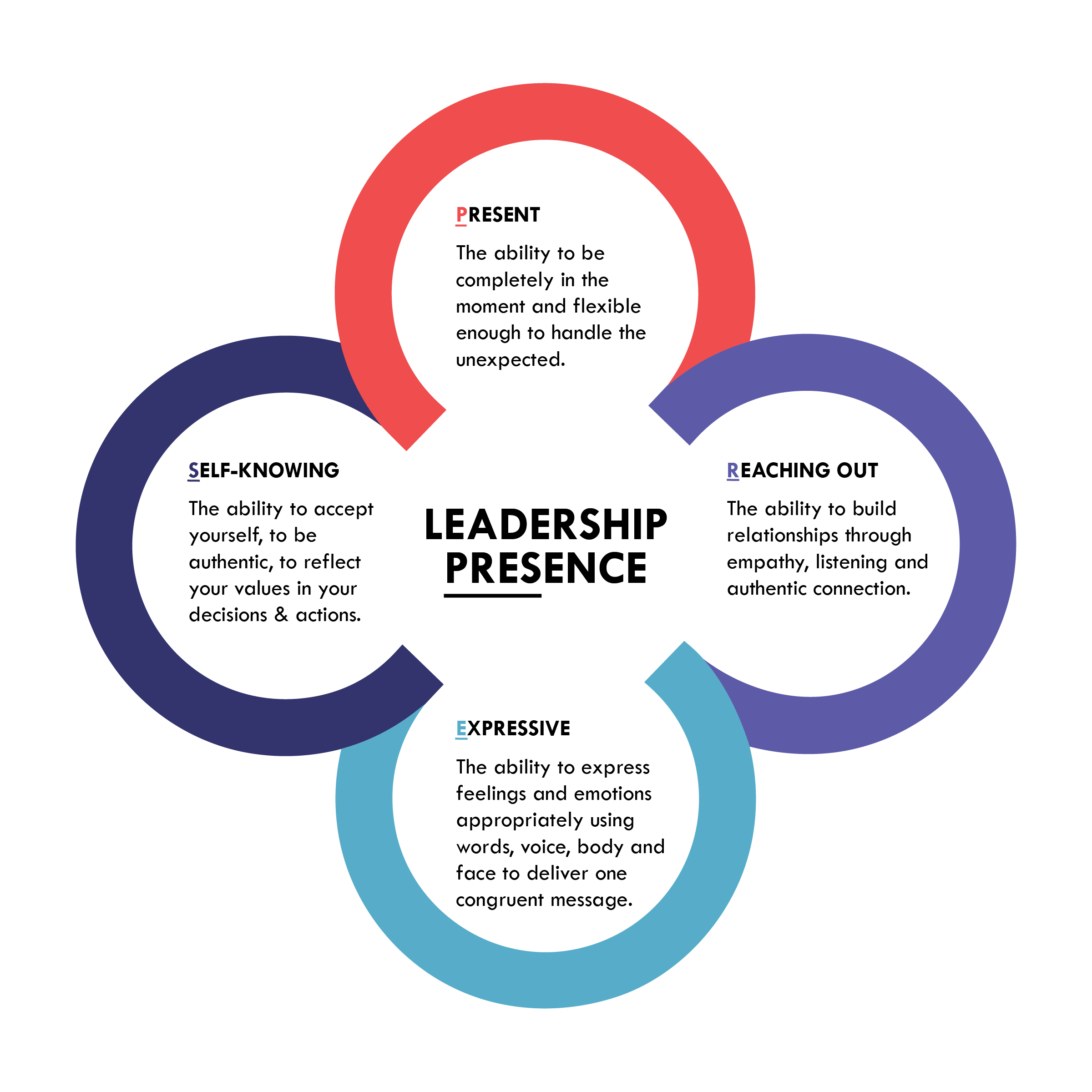 